		Projektaspanevėžio rajono savivaldybės tarybaSPRENDIMASDĖL VIEŠAME AUKCIONE PARDUODAMO PANEVĖŽIO RAJONO SAVIVALDYBĖS NEKILNOJAMOJO TURTO IR KITŲ NEKILNOJAMŲJŲ DAIKTŲ SĄRAŠO PATVIRTINIMO2019 m. balandžio 4 d. Nr. T- PanevėžysVadovaudamasi Lietuvos Respublikos vietos savivaldos įstatymo 16 straipsnio 2 dalies 
26 punktu, 18 straipsnio 1 dalimi, Lietuvos Respublikos valstybės ir savivaldybių turto valdymo, naudojimo ir disponavimo juo įstatymo 20 straipsnio 2 dalies 2 punktu ir 21 straipsnio 4 dalimi, Viešame aukcione parduodamo valstybės ir savivaldybių nekilnojamojo turto ir kitų nekilnojamųjų daiktų sąrašo sudarymo tvarkos aprašu, patvirtintu Lietuvos Respublikos Vyriausybės 2014 m. spalio 28 d. nutarimu Nr. 1179 „Dėl Viešame aukcione parduodamo valstybės ir savivaldybių nekilnojamojo turto ir kitų nekilnojamųjų daiktų sąrašo sudarymo tvarkos aprašo patvirtinimo“, Panevėžio rajono savivaldybės taryba n u s p r e n d ž i a:1. Patvirtinti Viešame aukcione parduodamo Panevėžio rajono savivaldybės nekilnojamojo turto ir kitų nekilnojamųjų daiktų sąrašą (pridedama). 2. Pripažinti netekusiais galios:2.1.  Panevėžio rajono savivaldybės tarybos 2018 m. kovo 29 d. sprendimo Nr. T-59 „Dėl Viešame aukcione parduodamo Panevėžio rajono savivaldybės nekilnojamojo turto ir kitų nekilnojamųjų daiktų sąrašo patvirtinimo“ 1 punktą;2.2. Panevėžio rajono savivaldybės tarybos 2018 m. gegužės 30 d. sprendimą Nr. T-120 „Dėl Panevėžio rajono savivaldybės tarybos 2018 m. kovo 29 d. sprendimo Nr. T-59 „Dėl Viešame aukcione parduodamo Panevėžio rajono savivaldybės nekilnojamojo turto ir kitų nekilnojamųjų daiktų sąrašo patvirtinimo“ pakeitimo“;2.3. Panevėžio rajono savivaldybės tarybos 2018 m. birželio 28 d. sprendimą Nr. T-148 „Dėl Panevėžio rajono savivaldybės tarybos 2018 m. kovo 29 d. sprendimo Nr. T-59 „Dėl Viešame aukcione parduodamo Panevėžio rajono savivaldybės nekilnojamojo turto ir kitų nekilnojamųjų daiktų sąrašo patvirtinimo“ pakeitimo“.3. Šis sprendimas gali būti skundžiamas Lietuvos Respublikos administracinių bylų teisenos įstatymo nustatyta tvarka.PATVIRTINTAPanevėžio rajono savivaldybės tarybos2019 m. balandžio 4 d. sprendimu Nr. T-VIEŠAME AUKCIONE PARDUODAMO PANEVĖŽIO RAJONO SAVIVALDYBĖS NEKILNOJAMOJO TURTO IR KITŲ NEKILNOJAMŲJŲ DAIKTŲ SĄRAŠAS______________________________PANEVĖŽIO RAJONO SAVIVALDYBĖS ADMINISTRACIJOSEKONOMIKOS IR TURTO VALDYMO SKYRIUSPanevėžio rajono savivaldybės tarybaiAIŠKINAMASIS RAŠTAS DĖL SPRENDIMO „DĖL VIEŠAME AUKCIONE PARDUODAMO PANEVĖŽIO RAJONO SAVIVALDYBĖS NEKILNOJAMOJO TURTO IR KITŲ NEKILNOJAMŲJŲ DAIKTŲ SĄRAŠO PATVIRTINIMO“ PROJEKTO2019-03-21PanevėžysProjekto rengimą paskatinusios priežastys. Viešame aukcione parduodamo Panevėžio rajono savivaldybės nekilnojamojo turto ir kitų nekilnojamųjų daiktų sąraše yra įtrauktas savivaldybei nuosavybės teise priklausantis nekilnojamasis turtas, kuris jau yra parduotas viešuose aukcionuose ir sudarytos turto pirkimo-pardavimo sutartys. Teisės aktai numato, kad esant tokios sąlygoms nekilnojamasis turtas arba kiti nekilnojamieji daiktai iš šio sąrašo turi būti išbraukiami. Kad savivaldybės turtas būtų valdomas, naudojamas ir disponuojamas visuomeninės naudos, efektyvumo bei racionalumo principu, siūloma papildyti Viešame aukcione parduodamo Panevėžio rajono savivaldybės nekilnojamojo turto ir kitų nekilnojamųjų daiktų sąrašą ir jį išdėstyti nauja redakcija.Sprendimo projekto esmė ir tikslai. Viešame aukcione parduodamo valstybės ir savivaldybių nekilnojamojo turto ir kitų nekilnojamųjų daiktų sąrašo sudarymo tvarkos aprašo (toliau – Aprašo), patvirtinto Lietuvos Respublikos Vyriausybės 2014 m. spalio 28 d. nutarimu 
Nr. 1179, 3 punkte numatyta, kad viešame aukcione parduodamo nekilnojamojo turto ir kitų nekilnojamųjų daiktų sąrašą tvirtina savivaldybės taryba – kai nekilnojamasis turtas ir kiti nekilnojamieji daiktai nuosavybės teise priklauso savivaldybei. Sprendimo projekto sąrašo 
1–9 eilutėse nurodyti objektai ankstesniais Savivaldybės tarybos sprendimais jau buvo įrašyti į parduodamų objektų sąrašą. 	Aprašo 6 punkte numatyta, kad į sąrašą gali būti įrašytas savivaldybių funkcijoms atlikti ar veiklai vykdyti nenaudojamas turtas; teisės aktų nustatyta tvarka pripažintas nereikalingu (negalimu) naudoti nekilnojamasis turtas. Atsižvelgiant į tai, siūloma į šį sąrašą įrašyti: butą / patalpą – butą, esantį Panevėžio r. sav., Panevėžio sen., Berniūnų k., Nevėžio g. 12-1, ir butą / patalpą – butą Nr. 2, esantį  Panevėžio r. sav., Paįstrio sen., Naujalaukio vs. 1-2. Šiuos objektus patikėjimo teise valdo Panevėžio rajono savivaldybės administracija. 	Iš sąrašo išbraukiami parduoti objektai: butas / patalpa – butas, esantis 
Panevėžio r. sav., Paįstrio sen., Naujalaukio vs. 1-1, butas / patalpa – butas, esantis 
Panevėžio r. sav., Paįstrio sen., Naujalaukio vs. 2-2, ūkiniai pastatai ir žemės sklypas, esantys Panevėžio r. sav., Vadoklių sen., Mikėnų k., Vilties g. 11, pastatas – mokykla su priklausiniais, esanti Panevėžio r. sav., Upytės sen., Ėriškių k., Ėriškėlių g. 9, gyvenamieji namai su priklausiniais, esantys Panevėžio r. sav., Paįstrio sen., Skaistgirių k., Vebrupės g. 45. 	Be to, siūloma iš sąrašo išbraukti pastatą – mokyklą, esančią Panevėžio r. sav., Panevėžio sen., Berniūnų k., nes dalis patalpų yra išnuomotos 10 metų laikotarpiui ir nuomininkas ketina daryti patalpų paprastąjį remontą.    	Kokių pozityvių rezultatų laukiama. Savivaldybės administracija galės skelbti nekilnojamojo turto viešus aukcionus ir parduoti savivaldybės funkcijoms vykdyti nereikalingą savivaldybei nuosavybės teise priklausantį nekilnojamąjį turtą.Galimos neigiamos pasekmės priėmus projektą. Nėra.Finansavimo šaltiniai ir lėšų poreikis. Dokumentams parengti bus reikalingos savivaldybės biudžeto lėšos.Galiojantys teisės aktai, kuriuos reikės pakeisti priėmus teikiamą projektą. Šiam sprendimui įgyvendinti kitų teisės aktų priimti nereikia.Skyriaus vedėja					Aldona ČiegytėEil. Nr.AdresasPavadinimas, aprašymasLikutinė vertė Eur1.Panevėžio r. sav., Krekenavos sen., Bobiniškių k. 14Gyvenamasis namas (unikalus Nr. 4400-1762-6780, pažymėjimas plane 1A1m, plotas 150,68 kv. m), ūkinis pastatas (unikalus Nr. 4400-1762-6803, pažymėjimas plane 2I1p, užstatytas plotas 
132,00 kv. m), šulinys (unikalus Nr. 4400-1762-6814, pažymėjimas plane k)0,002.Panevėžio r. sav., Krekenavos sen., Skaistkalnio k. 6A Gyvenamasis namas (unikalus Nr. 6696-6012-1010, pažymėjimas plane 1A1m, plotas 168,01 kv. m)0,003.Panevėžio r. sav., Ramygalos sen., Ramygalos m., Vadoklių g. 4Ūkinis pastatas nugriauti (6693-5000-1029, užstatytas plotas 16 kv. m, pažymėjimas plane 2I1p)1 092,504.Panevėžio r. sav., Panevėžio sen., 
Rėklių k., Rėklių g. 543/100 gyvenamojo namo (unikalus Nr. 6694-5004-1018, pažymėjimas plane 1A1m), 1/2 tvarto (unikalus Nr. 6694-5004-1029, pažymėjimas plane 2I1m), ½ daržinės (unikalus Nr. 6694-5004-1030, pažymėjimas plane 3I1ž)0,005.Panevėžio r. sav., Naujamiesčio sen., Liberiškio k., Naujamiesčio g. 1-1Negyvenamoji patalpa – kultūros namai (unikalus Nr. 4400-3884-2956:9206, bendras plotas 
957,99 kv. m) 7 416,656.Panevėžio r. sav., Ramygalos sen., Butkiškių k. 10Pastatas – gyvenamas namas (unikalus Nr. 6692-0011-6013, bendras plotas 52,78 kv. m, pažymėjimas plane 1A1m), pastatas – tvartas (unikalus Nr. 6692-0011-6024, užstatytas plotas 43,20 kv. m, , pažymėjimas plane 2I1m), pastatas –daržinė (unikalus Nr. 6692-0011-6035, užstatytas plotas 27,00 kv. m, pažymėjimas plane3I1m), pastatas – malkinė (unikalus Nr. 6692-0011-6046, užstatytas plotas 13,50 kv. m, pažymėjimas plane 4I1m), pastatas – malkinė (unikalus Nr. 6692-0011-6057, užstatytas plotas 26,00 kv. m, pažymėjimas plane 5I1m), kiti inžineriniai statiniai – kiemo statiniai (šulinys, tualetas) (unikalus Nr. 6692-0011-6068)   0,007.Panevėžio r. sav., Ramygalos sen., Ramygala, 
Krekenavos g. 32 Pastatas – gyvenamasis namas (unikalus Nr. 6693-7000-1016, bendras plotas 36,75 kv. m, pažymėjimas plane 1A1m), pastatas – ūkinis pastatas (unikalus Nr. 6693-7000-1027, užstatytas plotas 15,94 kv. m, pažymėjimas plane 2I1m), pastatas – ūkinis pastatas (unikalus Nr. 6693-7000-1038, užstatytas plotas 10,24 kv. m, pažymėjimas plane 3I1m), pastatas – ūkinis pastatas (unikalus Nr. 6693-7000-1049, užstatytas plotas 13,31 kv. m, pažymėjimas plane 4I1 m), kiti inžineriniai statiniai – kiemo statiniai (lauko tualetas, tvora) (unikalus 
Nr. 6693-7000-1052)1 682,168.Panevėžio r. sav., Paįstrio sen., 
Puodžiūnų k., Puodžiūnų g. 4-3 Butas / patalpa – butas Nr. 3 (unikalus Nr. 6698-2011-2011:0003, bendras plotas 18,24 kv. m, 
1 kambario), ¼ kitų inžinerinių statinių – kiemo statinių (šulinys, lauko tualetas) (unikalus Nr. 6698-2011-2111)65,889.Panevėžio r. sav., Paįstrio sen., 
Puodžiūnų k., Puodžiūnų g. 4-4Butas / patalpa – butas Nr. 4 (unikalus Nr. 6698-2011-2011:0004, bendras plotas 20,08 kv. m, 
1 kambario), ¼ kitų inžinerinių statinių – kiemo statinių (šulinys, lauko tualetas) (unikalus Nr. 6698-2011-2111)40,9710.Panevėžio r. sav., Panevėžio sen., Berniūnų k., 
Nevėžio g. 12-1Butas/patalpa – butas (unikalus Nr. 6696-6008-8018:0003, bendras plotas 39,07 kv. m, 2 kambarių)15,9611.Panevėžio r. sav., Paįstrio sen., Naujalaukio vs. 1-2Butas/patalpa – butas Nr. 2  (unikalus Nr. 6693-6010-9018:0002, bendras plotas 26,51 kv. m, 
1 kambario)0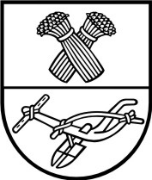 